Jodie from Arana Hills – “Turley Time”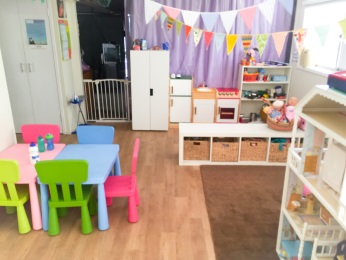 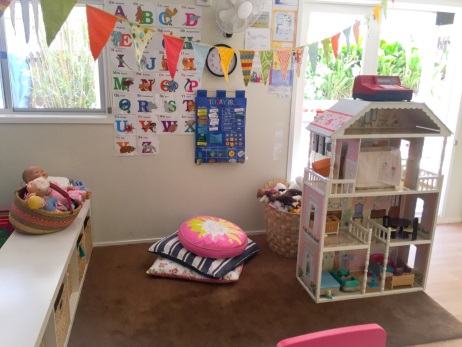 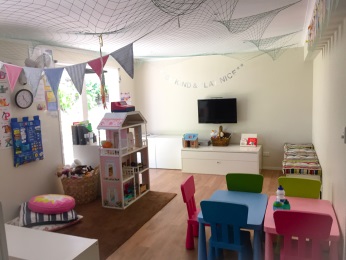 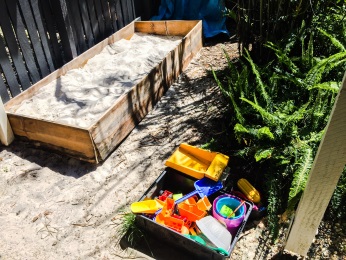 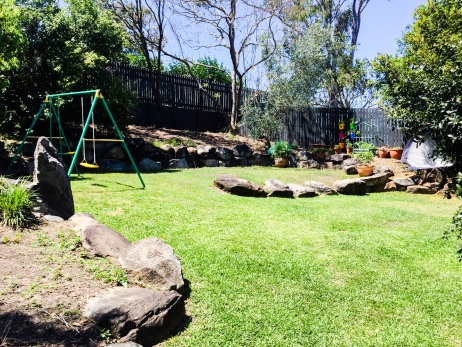 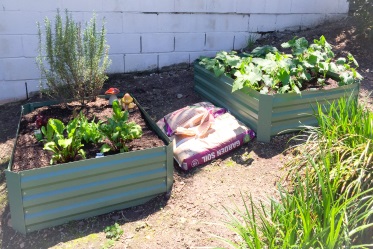 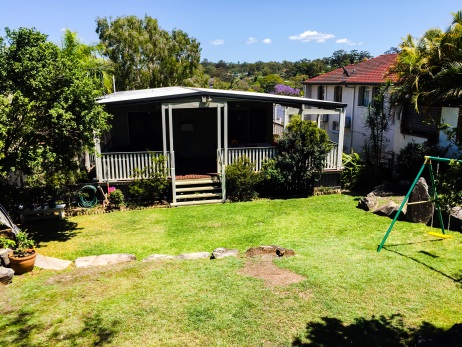 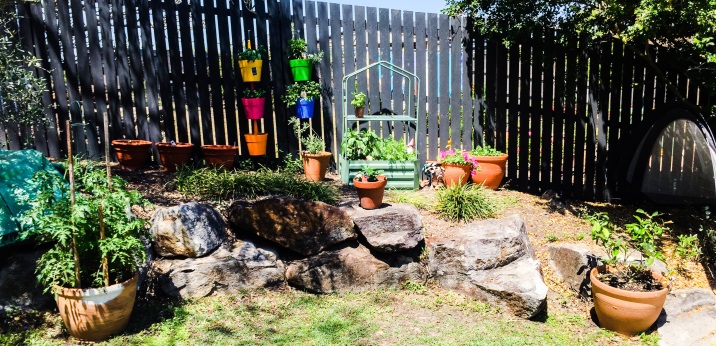 